Lovesick BluesIrving Mills and Clifford Friend 1922 (as performed by Hank Williams 1948)INTRO with riff: / 1 2 / 1         |[C] |[C] |[G] |[G] |[C] |[C]   |[G] |[G]A|-------|--7—|----|--5-|----|-3--|-3-2-0|----|E|--0-1-2|3---|3--2|1---|1--1|0---|------|3---|C|-------|----|----|----|----|----|------|----|G|-------|----|----|----|----|----|------|----|INTRO without riff:  / 1 2 / 1 2 /[C]/[C]/[G]/[G]/[C]/[C]/[G]/[G]I got a [C] feelin’ called the [C] blu-u-[C]ues-oh [C] lordSince my [C] baby said good-[G7]bye [G7][G7] Lord I [G7] don’t know what I’ll [G7] do-o-o-[G7]o[G7] All I [G7] do is sit and [C] si-i-[C]i-igh-oh [C] lordThat [C7] last long [F] day she [F] said good-[F]bye [F]Well [C] Lord I [C] thought I would [A7] cry [A7]She’ll [D7] do me, she’ll [D7] do youShe’s [D7] got that kind of [D7] lovin’[G7] Lord I love to [G7] hear her when she [G7] calls meSweet [C] da-a-[C]a-a-ad[C]dy, such a [C] beautiful [G7] dream [G7][G7] I hate to [G7] think it’s all [G7] o-o-o[G7]ver[G7] I’ve lost my [G7] heart it [E7] seems [E7][E7] I’ve [E7] grown so [F] used to [F] you some-[F]how[F] Lord I’m [C] no-[C]body’s sugar [A7] daddy [A7] nowAnd I’m [D7] lo-o-o-o-[D7]onesome[G7] I got the [G7] lovesick [C] blues [C]/[C][C] Well I’m in [E7] love, I’m in [E7] love with a [Am] beautiful [Am] gal[E7] That’s what’s the [E7] matter with [Am] me [Am]Well I’m in [E7] love, I’m in [E7] love with a [Am] beautiful [Am] galBut [D7] she don’t [D7] care about [G7] me [G7]Lord I [G7] tried and I [G7] tried, to [G7] keep her satis-[G7]fiedBut [C] she ju-[C]ust wouldn’t [C] stay [C]So [D7] now that [D7] she is [D7] lea-e-e-e-[D7]eavin’[D7] This is all [D7] I can [G7] say [G7]I got a [C] feelin’ called the [C] blu-u-[C]ues-oh [C] lordSince my [C] baby said good-[G7]bye [G7][G7] Lord I [G7] don’t know what I’ll [G7] do-o-o-[G7]o[G7] All I [G7] do is sit and [C] si-i-[C]i-igh-oh [C] lordThat [C7] last long [F] day she [F] said good-[F]bye [F]Well [C] Lord I [C] thought I would [A7] cry [A7]She’ll [D7] do me, she’ll [D7] do youShe’s [D7] got that kind of [D7] lovin’[G7] Lord I love to [G7] hear her when she [G7] calls meSweet [C] da-a-[C]a-a-ad[C]dy, such a [C] beautiful [G7] dream [G7][G7] I hate to [G7] think it’s all [G7] o-o-o[G7]ver[G7] I’ve lost my [G7] heart it [E7] seems [E7][E7] I’ve [E7] grown so [F] used to [F] you some-[F]how[F] Lord I’m [C] no-[C]body’s sugar [A7] daddy [A7] nowAnd I’m [D7] lo-o-o-o-[D7]onesome[G7] I got the [G7] lovesick [C] blues [C]/[C]/[C]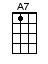 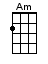 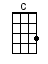 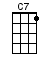 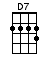 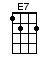 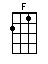 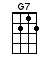 www.bytownukulele.ca